Общество с ограниченной ответственностью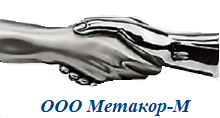 “Метакор-М”ИНН/КПП 6449063127/ 644901001 ОГРН 1126449000116413159, РФ, Саратовская область, Энгельсский район, пос. Анисовский, ул. Дорожная, корпус 33.Тел. (8453) 711-777, 8-927-102-28-07www.metakor-m.ru         e-mail: metakor-m@yandex.ruПрокладка фланцевая (паронит толщиной 2мм)Прокладка паронитовая, ДУЦена с учетом НДС за 1шт.Расфасовка, шт.152По  50шт.203По  50шт.253,8По  50шт.324,2По  50шт.405По  50шт.506,2По  50шт.658По  50шт.8013,3По  50шт.10014,5По  50шт.12519,5По  50шт.15024,5От 1шт.20034,7От 1шт25051От 1шт30071,5От 1шт40095От 1шт500120От 1шт600220От 1штПод комплект ¾ (20) в трубу (размер 14х24)4,1По 100шт.Под комплект ¾ (20 )в стык (размер 19х30)5,1По 100шт.Под комплект 1 (25) в стык (размер 25х38)6,7По 100шт.Под комплект 11/4 (32) в стык (размер 33х42)8,2По 100шт.